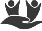 Harvard Schools Trust Grant ApplicationRevised March 15, 2023. Prior versions should not be used.Please address EACH point under the six sections, answering ALL questions. If questions are ignored or not answered clearly, the Trust will postpone consideration until clarification is obtained.Applicant informationName(s)Title, position, or relationship to the Harvard Public SchoolsEmail addressPhone (day and evening)Application dateProject informationProject titleBrief description. If applicable, attach additional information.What is the enrichment value of the project? Are there long-term benefits?How many students will benefit from the project?Has this grant ever been requested before?How does the project address the precepts of the district’s vision and mission statements and core values?If the request is for “seed money,” what measures will be put in place to ensure the project’s continuity?If the request is for technology, has it been reviewed for compatibility with existing equipment and plans for future equipment?What is the projected time frame? When will the project begin?Financial informationWhat is the total amount of the request?What are the detailed costs involved? Please provide an itemized account.Have you requested funds or gifts-in-kind from other sources? If so, please indicate.If the request is for equipment or supplies, what other vendors have been considered? Have you checked for competitive pricing?Have upkeep and maintenance costs been considered? Please explain.What is the time schedule for disbursement?The Trust’s check will be written to The Harvard Public Schools Gift Account (managed by personnel in the Superintendent’s office). Are there are circumstances that require other arrangements?EvaluationHow will you evaluate the success of this project? What criteria will you use?What input will students and teachers have in the evaluation?Follow-up with parentsWhat will you do to make parents aware of the Trust’s support and to encourage them to become Trust members?The Harvard Schools Trust is a 501(c)(3) nonprofit organization. To fulfill grant requests, it relies on membership contributions from parents, school personnel, and community members. Your help in making the community aware of the Trust’s importance is vital.Final summaryAt the completion of your project or activity, please provide a final summary (one or more paragraphs). Include information about how the funds were spent, the highlights of the project, the results of any evaluations conducted, and any challenges that were encountered.Please be in touch with your liaison from the Trust or one of the other Trust directors if you would like to discuss the summary.Please feel free to provide further narrative information. Also, if there are other relevant materials that might be of interest to the Trust, please include them with this application.